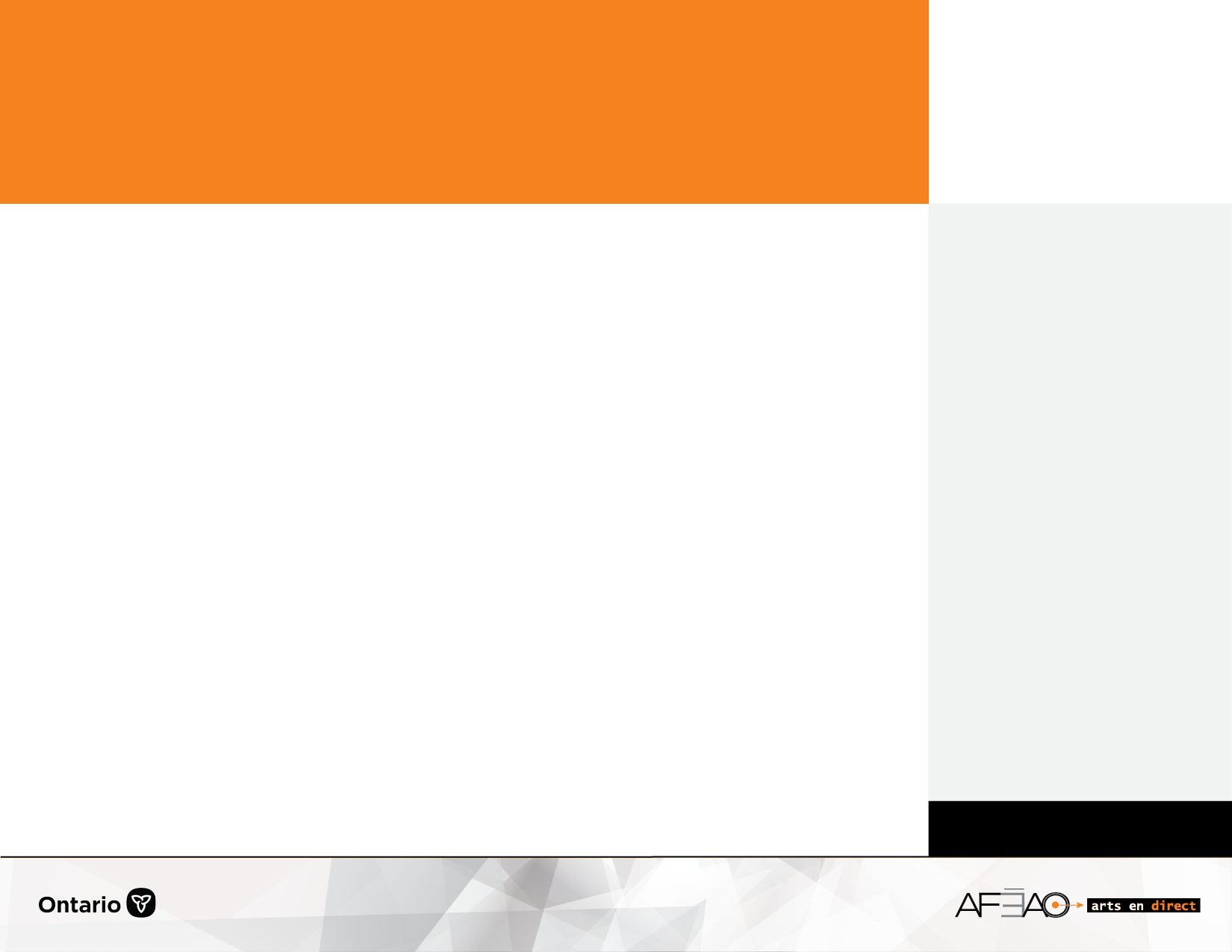 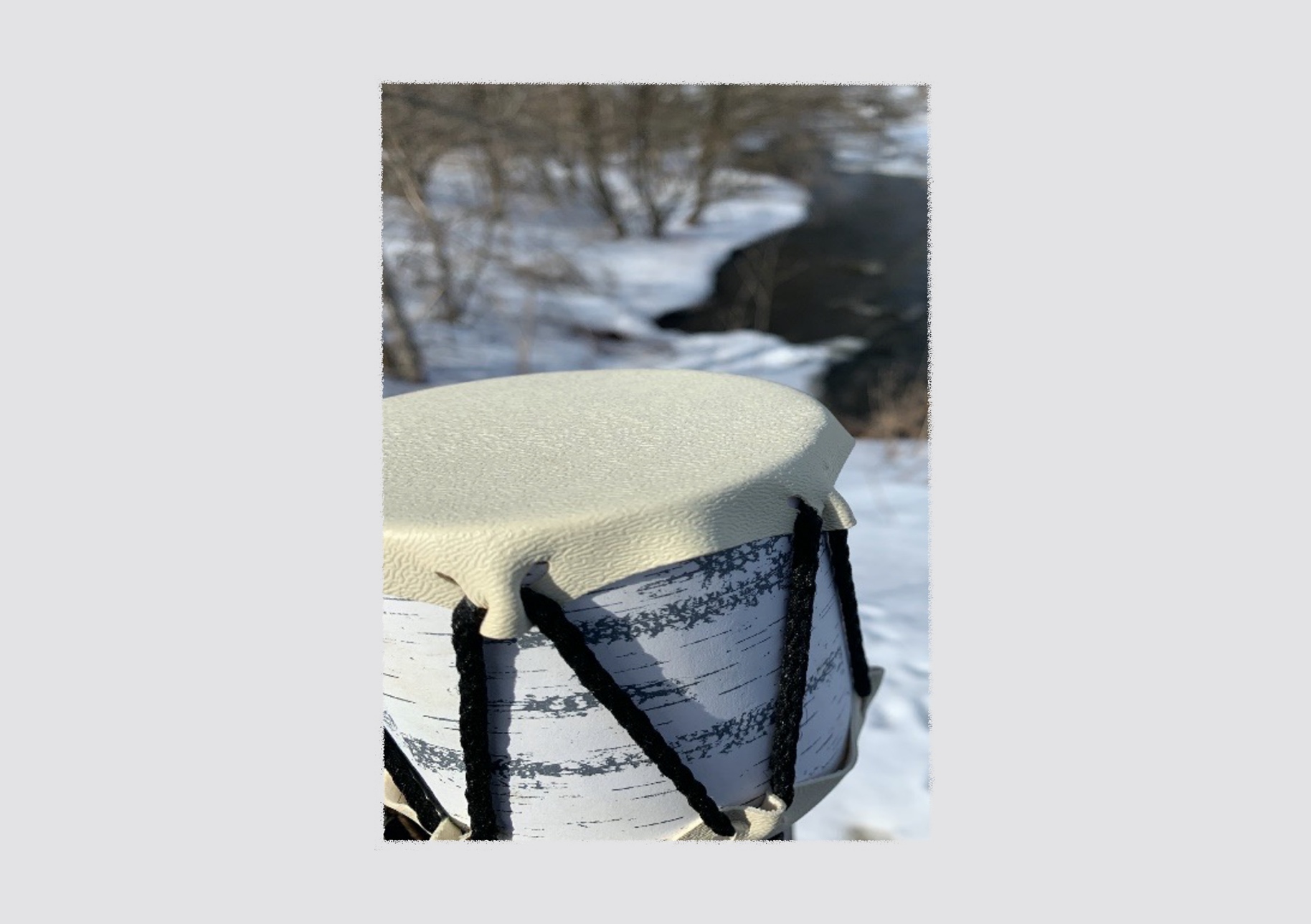 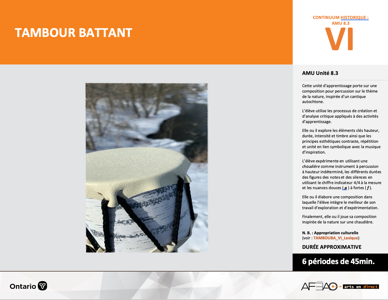 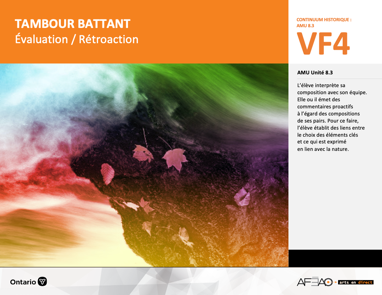 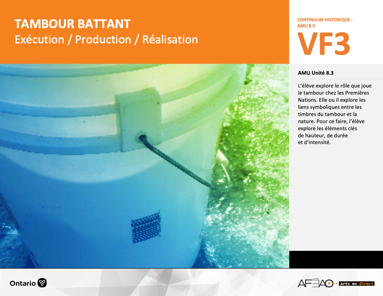 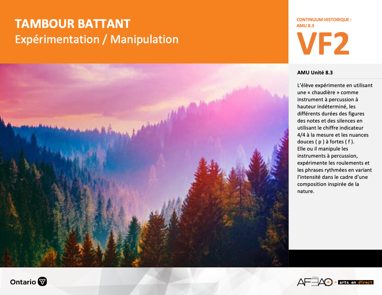 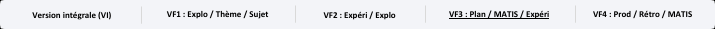 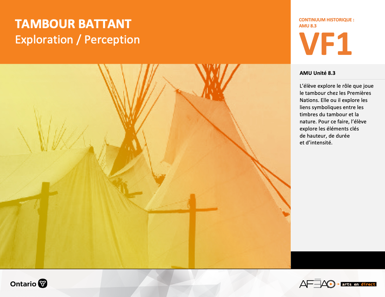 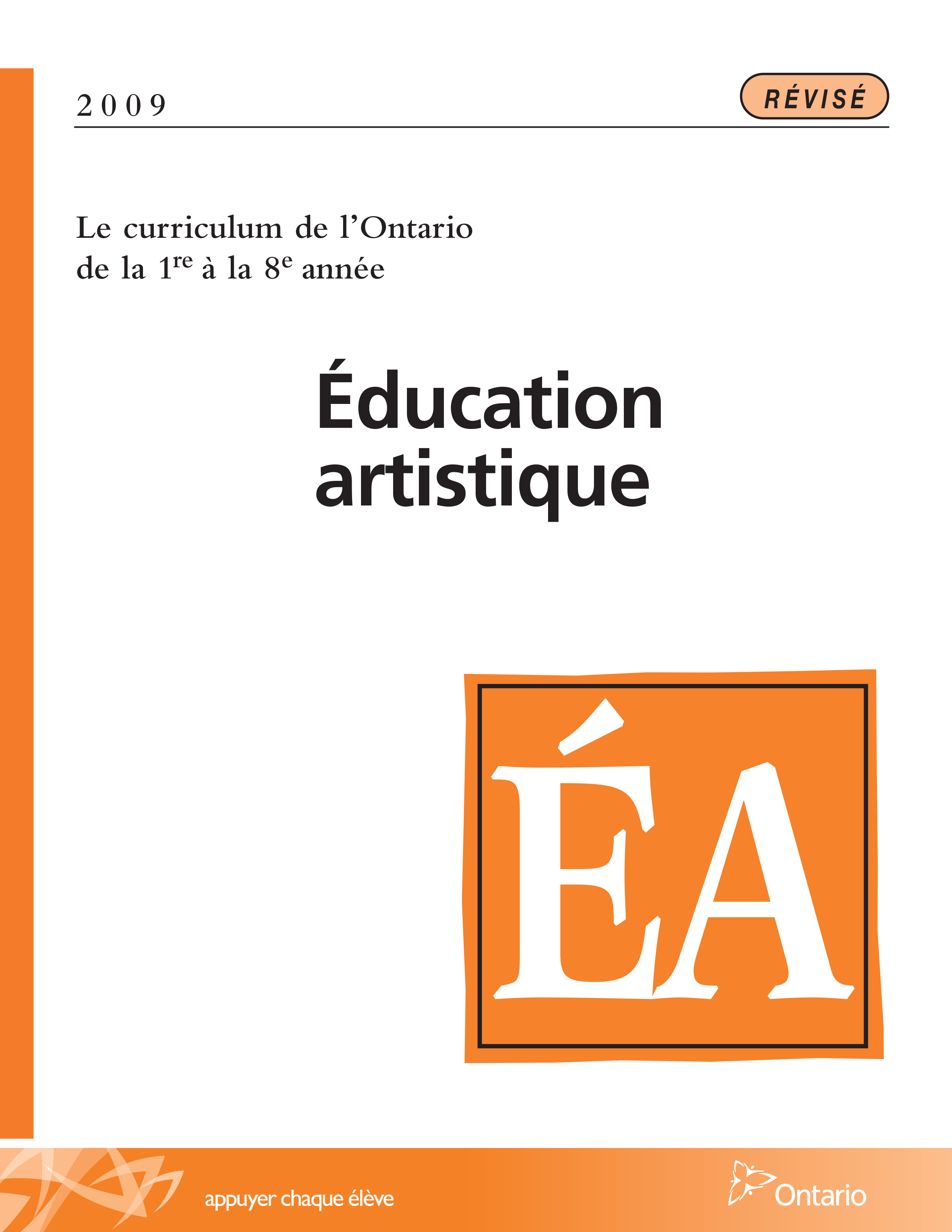 Table des matières Description Liste des attentes et contenusMusique - 8e annéeTableau des fondements théoriques à l’étudeMusique - 8e annéeDéroulementExploration / Perception Expérimentation / Manipulation Exécution / Production / Réalisation Évaluation / RétroactionDescriptionCette unité d’apprentissage porte sur une composition pour percussion sur le thème de la nature, inspirée d’un cantique autochtone. L’élève utilise les processus de création et d’analyse critique appliqués à des activités d’apprentissage. Elle, il ou iel explore les éléments clés hauteur, durée, intensité et timbre ainsi que les principes esthétiques contraste, répétition et unité en lien symbolique avec la musique d’inspiration. L’élève expérimente en utilisant une « chaudière » comme instrument à percussion à hauteur indéterminé, les différents durées des figures des notes 
et des silences en utilisant le chiffre indicateur 4/4 à la mesure et les nuances douces ( p ) à fortes ( f ). Elle, il ou iel élabore une composition dans laquelle l’élève intègre le meilleur de son travail d’exploration et d’expérimentation. Finalement, elle, il ou iel joue sa composition inspirée de la nature sur une chaudière.N. B. : Appropriation culturelle (voir : TAMBOUBA_VI_Lexique)Description de chaque étape du déroulement VF (fragmentée) VF1 : Exploration / PerceptionL’élève explore le rôle que joue le tambour chez les Premières Nations. Elle, il ou iel explore les liens symboliques entre les timbres du tambour 
et la nature. Pour ce faire, l’élève explore les éléments clés de hauteur, de durée et d’intensité.VF2 : Expérimentation / ManipulationL’élève expérimente en utilisant une « chaudière » comme instrument à percussion à hauteur indéterminé, les différents durées des figures des notes et des silences en utilisant le chiffre indicateur 4/4 à la mesure et les nuances douces ( p ) à fortes ( f ). Elle, il ou iel manipule les instruments à percussion, expérimente les roulements et les phrases rythmées en variant l’intensité dans le cadre d’une composition inspirée de la nature.VF3 : Exécution / Production / RéalisationL’élève élabore une composition dans laquelle elle, il ou iel intègre le meilleur de son travail d’exploration et d’expérimentation. Pour ce faire, 
elle, il ou iel répète les roulements et les phrases rythmiques sur les chaudières ainsi qu’avec d’autres instrument à percussion avec les membres de son équipe. Finalement, l’équipe joue sa composition Tambour battant inspirée de la nature.VF4 : Évaluation / RétroactionL’élève interprète sa composition avec son équipe. Elle, il ou iel émet des commentaires proactifs à l’égard des compositions de ses pairs. Pour 
ce faire, l’élève établit des liens entre le choix des éléments clés et ce qui est exprimé en lien avec la nature.Liste des attentes et contenus À la fin de la 8e année, l’élève doit pouvoir :MUSIQUEAttente :D1. produire en jouant des compositions en appliquant les fondements à l’étude et en suivant le processus de création artistique. D2. communiquer son analyse et son appréciation de diverses œuvres musicales en utilisant les termes justes et le processus d’analyse critique. D3. expliquer la dimension sociale et culturelle de la musique ainsi que les fondements l’étude dans diverses œuvres musicales d’hier et d’aujourd’hui, provenant d’ici et d’ailleurs.CONTENUS D’APPRENTISSAGEPour satisfaire aux attentes, l’élève doit pouvoir :Production et expression D1.1 recourir au processus de création artistique pour réaliser diverses œuvres (différentes compositions) musicales. D1.2 créer des compositions musicales dans un but précis et pour une audition ciblée. D1.3 interpréter des compositions musicales contemporaines en suivant les techniques d’interprétations. D1.4 interpréter une variété de chansons provenant de différentes époques et cultures, à l’unisson, à deux voix, à trois voix ou a capella en démontrant une assurance et un contrôle des techniques vocales.Analyse et appréciationD2.1 recourir au processus d’analyse critique pour analyser et apprécier diverses œuvres (compositions) musicales. D2.2 analyser, à l’aide des fondements à l’étude, plusieurs œuvres musicales – les siennes, celles de ses pairs et celles de musiciennes et musiciens contemporains. D2.3 exprimer de différentes façons son appréciation d’œuvres musicales reflétant la culture d’un groupe ou d’une communauté.Connaissance et compréhensionD3.1 démontrer sa compréhension de la notation musicale traditionnelle en exécutant une partition. D3.2 reconnaître les caractéristiques de musiques contemporaines en dégageant le timbre de différents regroupements d’instruments 
et d’arrangements vocaux selon le genre de musique. D3.3 expliquer des facteurs culturels, géographiques, politiques et économiques qui peuvent influencer la création d’œuvres musicales. D3.4 comparer di ders indices socioculturels, y compris des référents culturels de la francophonie relevés dans les œuvres étudiées. Tableau des fondements théoriques à l’étudeMUSIQUE 
FONDEMENTS À L’ÉTUDE 8E ANNÉEDéroulementExploration / PerceptionPréambule générique à toutes les unités d’apprentissage AMU (voir :  TAMBOUBA_VI_Preunite).Matériel, outil, équipement Prévoyez utiliser :des portables et tablettes afin de visionner la vidéo; un ensemble de classe chaudières et une paire de bâtons par élève; des instruments à percussion (p. ex., tambourin, triangle, guiro, claves, bâtons rythmiques, clochettes); la possibilité de la flûte à bec.Enseignante / Enseignant Invitez l’élève à visionner un extrait de la vidéo, David Bouchard, Iesous Ahatonnia, jusqu’à 6 min 13 secondes.Expliquer que cette œuvre musicale est représentative de la nature.Invitez les élèves à nommer les aspects de la nature (p. ex., tambour : pulsation dans la nature – le cœur; flûte : sifflement - du vent; 
voix de l’humain et de l’animal – témoignage de la vie).Terminez la vidéo et faites remarquer le style - en lien avec la musique de jazz (p. ex., saxophone, cymbales, synthétiseur).Pendant la chanson, invitez les élèves à identifier les aspects de la nature dans les tableaux artistiques de la vidéo.Faites écouter Neige, d’André Gagnon pendant 2 minutes.À partir de l’introduction de la composition, demandez aux élèves d’identifier ce qui, de la nature est évoqué (p. ex., mélodie obsédante du synthétiseur – détermine l’incertitude, un mystère; le son du tambour - pour créer l’effet du vent, de la bourrasque douceur des notes répétées au piano – légèreté de la neige qui tombe, qui vole au gré du vent).Invitez les élèves à nommer des sons évocateurs de la nature (p. ex., sons : d’un cours d’eau, de la vague; d’oiseaux, battement d’ailes; d’animaux sauvages, hurlement du loup; de la flore, bruissement des feuilles).Invitez les élèves à effectuer des exercices d’échauffement à l’unisson, sur les chaudières pour développer l’habileté technique de l’exécution 
(p. ex., des roulements et des exercices rythmiques à 4 temps).ÉlèveÉcoute la vidéo et imagine ce que la musique exprime au sujet de la nature. Remarque ensuite le changement à la musique de jazz et indique ce que cela apporte de plus à la composition de David Bouchard, Iesous Ahatonnia.Identifie dans les tableaux les aspects qui font référence à la nature.Écoute la composition intitulée Neige d’André Gagnon et identifie ce qui de la nature est évoqué. Avec le groupe-classe :frappe la chaudière de la main droite, joue les noires de  la main gauche et les différents durées de notes et de silences;laisse tomber le bout du bâton et  laisse-le vibrer  en variant l’intensité;explore les différentes valeurs de notes (les noires, les blanches, les croches et les double croches); les silences (le soupir et la demi-pause) 
en frappant et en jouant différentes parties de la chaudière et en variant l’intensité; effectue des exercices rythmiques (voir : TAMBOUBA_VI_Lexique);improvise des combinaisons de mesures 4/4 en écho avec tes camarades (un élève joue une mesure et les autres l’imitent). Pour certains, à la flûte à bec, explore quelques notes de la gamme de do dans le but d’imiter un son de la nature.Écoute les idées musicales des autres membres du groupe-classe afin de réfléchir et d’approfondir les tiennes.Enseignante / EnseignantFormez des équipes de 4 élèves.Faites le lien entre les exercices d’exploration du timbre et du rythme et le travail de composition demandé.Expliquez que l’équipe : choisis des aspects de la nature; compose une partition rythmique avec des chaudières et avec d’autres instruments à percussion;utilise une flûte à bec pour imiter un son de la nature dans la composition rythmique;varie les intensités dans chaque phrase musicale.Indiquez que tous les élèves doivent jouer les chaudières à un moment précis.ÉlèveTravaille en équipe de 4 élèves.Réalise le travail exigé en suivant les directives de ton enseignante ou enseignant.DOCUMENTS D’ACCOMPAGNEMENTTAMBOUBA_VI_FicheTAMBOUBA_VI_LigneTAMBOUBA_VI_LexiqueTAMBOUBA_VI_PreuniteTAMBOUBA_VF1_Video1TAMBOUBA_VF1_Video2Expérimentation / ManipulationMatériel, outil, équipement, préparation de l’espace Prévoyez utiliser :un ensemble de classe chaudières et une paire de bâtons par élève;des instruments à percussion (p. ex., tambourin, triangle, guiro, claves, bâtons rythmiques, clochettes); la possibilité de la flûte à bec.Enseignante / EnseignantPlacez les élèves en équipes de 4.Assurez-vous que chaque élève a une chaudière, deux bâtons et un instrument de percussion de son choix.Distribuez la liste de vérification (voir : TAMBOUBA_VF2_Annexe1).Circulez pour répondre aux questions.ÉlèveJoins-toi à une équipe de 4 élèves.Expérimente comment les sons peuvent varier en hauteur, durée et intensité pour exprimer des aspects de la nature :improvise des :rythmes des éléments de la nature sur les chaudières; rythmes sur les chaudières à l’unisson, à deux voix, en écho; rythmes sur d’autres instruments de percussion.Incorpore une mélodie à la flûte à bec (optionnel).Écris une partition en notation traditionnelle (rondes, blanches, noires, croches et silences) qui représente chaque instrument (les instruments sont inscrits les uns au-dessus des autres).
Exemple :
Chaudière (jouer ensemble)				
         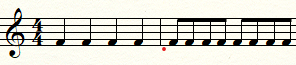 Maracas : Pause                        	Pause                                
Triangle  : Pause  	     	PauseVarie la pulsation selon l’aspect de la nature et son intensité.La composition Tambour battant doit durer entre une et deux minutes.DOCUMENTS D’ACCOMPAGNEMENTTAMBOUBA_VI_LexiqueTAMBOUBA_VF2_Annexe1Exécution / Production / RéalisationMatériel, outil, équipement, préparation de l’espace Prévoyez utiliser :un ensemble de classe chaudières et une paire de bâtons par élève; des instruments à percussion (p. ex., tambourin, triangle, guiro, claves, bâtons rythmiques, clochettes);la possibilité de la flûte à bec;la grille d’observation du travail des élèves (voir : TAMBOUBA_VF3_Annexe1);la liste de vérification (voir : TAMBOUBA_VF2_Annexe1).Enseignante / Enseignant Présentez de nouveau la liste de vérification (voir : TAMBOUBA_VF2_Annexe1).Utilisez la grille d’observation du travail des élèves (voir : TAMBOUBA_VF3_Annexe1).Circulez pour appuyer chaque élève individuellement.Élève Transcris ta partition au propre, c’est-à-dire les notes et les silences de différentes durées.Répète ta partition afin de développer l’habileté technique dans l’exécution et la mémoire.Respecte la durée de la composition (entre 1 à 2 minutes).Fais preuve de concentration pendant l’exécution de la partition.DOCUMENTS D’ACCOMPAGNEMENTTAMBOUBA_VI_LexiqueTAMBOUBA_VF2_Annexe1TAMBOUBA_VF3_Annexe1Évaluation / RétroactionMatériel, outil, équipement, préparation de l’espace Prévoyez utiliser :un ensemble de classe chaudières et une paire de bâtons par élève; des instruments à percussion (p. ex., tambourin, triangle, guiro, claves, bâtons rythmiques, clochettes); la possibilité de la flûte à bec;la grille d’observation du travail des élèves (voir : TAMBOUBA_VF3_Annexe1);la liste de vérification (voir : TAMBOUBA_VF2_Annexe1);la grille d’évaluation des pairs et l’autoévaluation (voir : TAMBOUBA_VF4_Annexe1);la grille d’évaluation adaptée (voir : TAMBOUBA_VF4_Annexe2);si le temps le permet, visionner la vidéo et réaliser l’activité Un + (voir : TAMBOUBA_VF4_Video3_1, TAMBOUBA_VF4_Video3_2).Enseignante / Enseignant Préparez l’ordre des présentations des équipes.Assignez à chaque élève une autre équipe aux fins d’évaluation des pairs (voir : TAMBOUBA_VF4_Annexe1). Cette évaluation des pairs est une autre façon de vérifier si l’élève est en mesure de reconnaître les aspects de l’évaluation et si elle, il ou iel a consolidé les apprentissages.Notez la grille d’observation du travail de l’élève (voir : TAMBOUBA_VF3_Annexe1).Modelez un commentaire proactif (p. ex., présente les éléments de la nature [au moins 4], exécute des rythmes à 4 temps sur l’instrument en variant l’intensité, contient une mélodie obsédante [quelques notes qui se répètent]) ou établissez le lien symbolique entre le thème et les éléments clés et principes esthétiques de l’exécution (p. ex., exprime les sons de la nature en exécutant des rythmes avec chaudière et l’instruments à percussion, exécuter les rythmes libres sur les instruments en lien avec les sons de la nature, exprime un sentiment de sérénité par le choix des principes esthétiques) et invitez quelques élèves à faire de même.Inviter l’élève à rédiger son autoévaluation (voir : TAMBOUBA_VF4_Annexe1).Notez la grille d’évaluation adaptée (TAMBOUBA_VF4_Annexe2) et la composition écrite de la chanson.Élève Remet les paroles de ta chanson.Écoute attentivement les chansons de tes pairs et offre des commentaires proactifs.Complète l’évaluation des pairs selon l’équipe qui t’es assignée (voir : TAMBOUBA_VF4_Annexe1). Coche les énoncés d’une couleur.Rédige une autoévaluation de ta propre composition réalisée en équipe (voir : TAMBOUBA_VF4_Annexe1). Coche les énoncés d'une autre couleur.Reçois ton évaluation sommative et pose des questions au besoin.Enseignante / Enseignant Remettez grille adaptée (voir : TAMBOUBA_VF4_Annexe2), discutez des défis rencontrés et comment les surmonter lors de la prochaine unité.DOCUMENTS D’ACCOMPAGNEMENT :TAMBOUBA_VF2_Annexe1TAMBOUBA_VF3_Annexe1TAMBOUBA_VF4_Annexe1TAMBOUBA_VF4_Annexe2TAMBOUBA_VF4_Video3_1TAMBOUBA_VF4_Video3_2 Un+    Enseignante / Enseignant Invitez les élèves à visionner la vidéo Le pouvoir spirituel du tambour autochtone. 
(voir : TAMBOUBA_VF4_Video3_1, TAMBOUBA_VF4_Video3_2)Invitez les élèves à jouer en unisson des battements réguliers. Invitez les élèves à prendre chacune et chacun la parole pour exprimer ce qu’elles et ils apprécient dans la nature pendant qu’on joue les battements en unisson. Invitez les élèves à écrire un poème de la nature et faire jouer sa composition en même temps que le poème est récité. ÉlèveVisionne la vidéo. Joue à l’unisson sur ta chaudière. Exprime l’aspect de la nature que tu apprécies. Enregistre ta composition. Écris un poème et fait jouer ta composition pendant qu’il est lu.